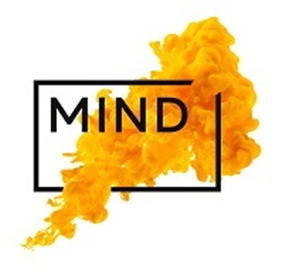 VACATUREHulpverleners (m/v)24 uur per weekDaarnaast is MIND Korrelatie ook op zoek naar oproepkrachten!Kom werken bij MIND Korrelatie!We zijn op zoek naar 2 enthousiaste collega’s die met ingang van 1 september 2021 de functie van hulpverlener voor 24 uur per week willen komen vervullen. Daarnaast zijn we ook op zoek naar oproepkrachten die ons team willen komen versterken. MIND Korrelatie is onderdeel van MIND en houdt zich bezig met anonieme, professionele, psychische en psychosociale hulp aan iedereen die hierom vraagt. De hulpverlening gaat telefonisch of online.Bij MIND Korrelatie werken deskundige hulpverleners. Zij informeren, adviseren en verwijzen zo nodig door naar passende hulp. De hulpverleners werken volgens geldende standaarden en richtlijnen voor zorgvuldige en professionele hulpverlening.Wil je meer weten over wat MIND doet, kijk dan op www.wijzijnmind.nl.Wat ga je doenJe informeert, adviseert en motiveert en biedt hulp aan cliënten die contact opnemen met MIND Korrelatie, zodat deze zelf verdere stappen kunnen ondernemen om zijn/haar problemen op te lossen. Aan de hulplijn behandel je vragen van cliënten die via telefoon, e-mail, chat of WhatsApp binnenkomen. Medewerkers van MIND Korrelatie zijn snel inzetbaar en zeer ervaren in het beantwoorden van vragen die binnenkomen per telefoon en/of online. De beschikbare tijd per hulpvraag is beperkt en geeft tijdsdruk. Het werkaanbod wisselt van week tot week.Wat vragen wijJe beschikt over een afgeronde relevante HBO of WO opleiding. Daarnaast heb je aantoonbare kennis van en ervaring in het werken met de DSM-5 en/of psychodiagnostiek en psychopathologie. Minimaal één jaar werkervaring in een professionele setting, waarbij je individuele gesprekken hebt gevoerd over de psychologische problematiek van de client. Je werkt binnen de openingstijden van de hulplijn (ma t/m vr 09:00-21:00 uur) volgens een vast rooster en bent minimaal 3 avonden per week beschikbaar.  Je bent bekend met de sociale kaart en hebt kennis van het hulpverleningsgebied zorg en welzijn. Je bent communicatief sterk (zowel mondeling als schriftelijk).Je beschikt over de vaardigheid om te werken met moderne, digitale communicatievormen (chat, WhatsApp en mail) en je bent in staat om snel te switchen tussen deze kanalenJe bent een teamplayer.Je bent bereid mee te doen aan deskundigheidsbevordering.Kernwoorden die bij deze functie horen zijn: goede sociale vaardigheden, generalist, zelfstandigheid, integriteit en flexibiliteit. Wat bieden wij Inschaling conform CAO Sociaal Werk (W&MD) schaal 9 (min. € 2.884, max. € 4.252) bij een 36-urige werkweek, vermeerderd met een individueel keuzebudget (IKB). Dit IKB is o.a. opgebouwd uit vakantietoeslag van 8%, eindejaarsuitkering van 8,3% en de waarde van 26 bovenwettelijke verlofuren. In eerste instantie bieden wij een jaarcontract met de mogelijkheid tot verlenging.Een uitdagende functie in een inspirerende werkomgeving met kansen tot persoonlijke groei.Standplaats: Amersfoort (naast het Centraal Station).Solliciteren?Ben je enthousiast geworden? Stuur dan je sollicitatie met een heldere motivatie en cv uiterlijk op 30  mei 2021 naar de afdeling P&O van MIND via vacature@wijzijnmind.nl.De sollicitatiegesprekken vinden plaats  in de week van 14 juni en 21 juni.Ook geïnteresseerden in de functie van oproepkracht worden van harte uitgenodigd te solliciteren op deze functie.  InformatieWil je eerst meer informatie, bel of mail naar Gemma de Vetter, teammanager Team Hulpverlening, Informatie en Advies, telefoon 033 – 422 01 16, email: gemma.devetter@wijzijnmind.nlKijk ook op https://mindkorrelatie.nl/over-korrelatie/werken-bij-korrelatie/mind-korrelatie-zoekt-hulpverlenersAcquisitie naar aanleiding van deze vacature wordt niet op prijs gesteld.